中国用微小分子团水祛除心脑血管病领跑世界医学                                   特聘撰稿人:凌晨人类几千年来用药不能治愈冠心病、脑动脉粥样硬化、高低血压和糖尿病，成为医学难题。而我国广西南宁医疗器械有限责任公司高级工程师陆 江因病研究医学，发明了离子水瓶，经医院临床和鉴定后注册为医疗器械，于2000年进入市场，18年来跟踪观察，患者饮用其处理的微小分子团水，进入脱水细胞补充欠缺的水，使细胞正常代谢和“胞吐”，恢复了动脉的自洁功能，让胰岛正常分泌，从而祛除了上述病症，破解病之本因是细胞脱水，补水则治病于本,医理科学，无需终生服药，实现弯道超车，领跑世界医学。 我国有心脑血管病和糖尿病患者共3亿人，终生靠服药控制病情，治标而不治本。患者随着年龄增长，心脑动脉粥样硬化不断发展，可能患中风或心肌梗塞而逝。药为何不治本？由于对病因认识不足。生理学是医学的基础，而医学的精髓是病因和医理。现在饮用微小分子团水祛病，可领悟病之内因是细胞脱水，致动脉失去自洁功能，胰岛细胞脱水不分泌，现给脱水细胞补水使其正常代谢，就是医理。这显然是医学教材《病理生理学》中的欠缺，医生均未学过小分子团水和细胞膜水通道，也就不知道上述重要的病因和医理。一、认识小分子团水和细胞膜水通道，方知人体细胞内水入不敷出，致细胞脱水成为病之内因 人吃饭喝水都在喂养全身细胞，每个细胞是独立的化工厂。细胞周围是从血液过滤出的组织液，占人体重15%，组织液内含水90%，并有各种营养。细胞上有水通道、糖通道、脂通道和离子通道。德国科学家欧文•内尔和伯特• 萨克曼研究发现细胞膜上的水通道为2纳米，荣获1991年诺贝尔生物学医学奖。[1]另据美国科学家彼得• 阿格雷和罗德里克•麦金农进一步研究细胞膜通道，阿格雷还拍摄了细胞膜水通道的彩色照片，再次证明水通道为2纳米。荣获 2003年诺贝尔化学奖[2]。细胞膜上水通道决定什么水才可进出细胞。    自然状态的水分子簇团大小不同，从古至今的大学教材内未写过小分子团水，更未见过水分子的微观图。中国科学院用量子仪于2014年1月在世界上首次拍摄到小分子团水的照片，包括单个水分子的结构和由4个水分子组成的水团簇，证明确实存在小分子团水，如右图。[3]根据单个水分子直径0.198～0.276纳米，可算出细胞膜水通道只能“胞饮”4～6个水分子缔合的小簇团。普通水中含小簇团少，大的水分子簇团被排斥从尿排出。由于喝普通水常不能弥补细胞分泌出各种消化液、汗液、蒸发、胎儿和奶水等小簇团水的消耗，入不敷出，随着年龄增大，体内多种器官细胞内的水含量逐渐减少，使某些器官逐渐衰弱萎缩而致病。人主要从大肠获取水份，人从十五六岁起，因体内细胞缺水向大肠夺水致便秘，便秘日久压伤直肠患痔疮;人至中年，体内细胞继续缺水，致患慢性胃肠炎、胆囊炎等; 如前列腺细胞脱水，大分子团水聚积潴留在细胞外，致前列腺增生;因动脉细胞逐渐脱水，使小动脉增厚，细胞脱水无“胞吐”而丧失自洁功能，致粥样硬化，而患高低血压、心脑动脉硬化，并因胰岛细胞脱水而患2型糖尿病，直至中风或心肌梗塞，皆因细胞脱水是病之本因。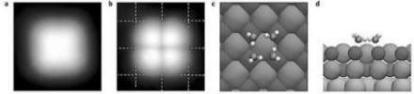 过去人们对生理缺乏认识，在高中《生物》书中写“水在细胞膜上可自由通过”，使患者和医生都误认为细胞不会因脱水致病。于是，医生让患者终生服药，也不能治愈上述细胞缺水病。在医学大学教材《病理生理学》中有七个病因，遗漏了细胞脱水这个重要病因，把中老年人的某些器官如胸腺、脾脏两个免疫器官逐渐萎缩，70岁人的肝脏缩小11～20%等，都写成“原因不详”，成为医学未能解释的问题。我国因患者饮用微小分子团水祛除了上述病症，使“细胞脱水是病之内因”和“给脱水细胞补水祛病”的医理脱颖而出。二、饮用微小分子团水给脱水休眠细胞补充缺水而祛病 ，是符合生理需求的医理，治病于本，医理科学1990年我因患高血压，想到自己的父辈祖辈均因患中风或心梗病逝，心中压力大，便研究医学。我从中国基础医学研究成果受启发，发明了离子水瓶,处理成微小分子团水(简称微小水)，经核磁共振检测为55.82赫兹，比巴马长寿村水（61～66赫兹）更小，富含由4～6水分子缔合的小簇团，容易进入细胞。该品在三家省级医院做临床试用4个月，每千克体重日饮水量30～40毫升，为健康人应有的饮水量。1994年8月经广西科技成果鉴定，北京和广西医学专家肯定了疗效：“降脂降压效果好”，“能扩大心脑动脉流量，改善心脑电图和微循环”，“对治疗心脑动脉粥样硬化和高血脂、高血压有良好的医疗保健作用”，“是一种适合家庭、医院和工作场所使用的优良医疗保健产品。”说明微小分子团水祛病科学、有效。1999年6月该品获中国发明专利权。次年产品上市，随产品跟踪调查，用户饮用几个月至一年多，普遍反馈先后祛除了高低血压、冠心病、脑动脉硬化、2型糖尿病和前列腺增生与中风后遗症等病症，无需终生服药，且治病于本，多病同治，取得了靠药物治疗得不到的疗效，使医界震撼，让患者惊讶赞叹，成为令人注目、影响深远的医学成果。18年来用户反馈：患者饮用后注意“已饥方食” 者，改善了体内生化作用，升高血高密度脂蛋白，减轻至消除动脉粥样硬化，高血压患者逐渐减药至停药，症状消除，不再服药，血压正常，一般2～4个月治愈高血压；脑动脉硬化患者饮用2～4个月痊愈，消除头晕、头痛、头胀等症状；冠心病人饮用3～5个月，消除心痛、胸闷、，早搏、房颤、心绞痛等症状，一年左右经冠脉造影扫描无明显狭窄，冠心病痊愈，颈动脉粥样斑块也消失；病史14年内的2型糖尿病人饮用3～10个月，血糖尿糖正常，治愈2型糖尿病；饮用4个月，治愈前列腺增生；并使鼻窦炎、慢性咽喉炎、慢性气管支气管炎、矽肺病、哮喘、耳鸣、甲亢、慢性胃肠炎、胆囊炎、肾炎、肾衰、湿疹皮炎、膀胱炎、痔疮等20多种病症痊愈，且多病同治，高血脂、高黏血症和痛风患者的症状也消失，无需终身服药。从而，用户好评不断，赞美为“神水”。我的论文《饮用小分子水治疗高血压》、《饮用小分子水有益健康长寿》分别在30多家报刊转载传播，被载入2003年、2004年《当代中国专家论文精选》。另有《喝小分子水理疗高血压和冠心病》屡获优秀论文一等奖。此后该品屡获大奖和殊荣，因为小分子水是符合细胞生理需求的营养，医理明确。喝微小分子团水给脱水细胞补水适合生理需要，弥补了细胞内欠缺，治病于本，医理科学，这个科学发现将与世长存。[注4]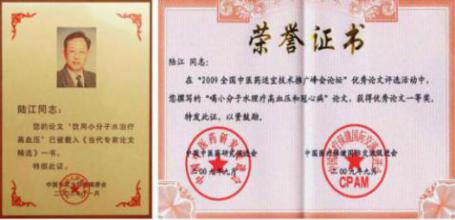 三、中国用微小分子团水补水祛病,使医学开创了祛除心脑血管病和糖尿病等细胞缺水病的新时代患者喝微小分子团水给脱水细胞补水后，让动脉细胞能产生“胞吐”，使之正常代谢，则修复此衰弱器官，使动脉恢复自洁功能，同时用“已饥方食”控制主食肉食量，则提高血高密度脂蛋白，逐渐抓走和清除动脉内壁的脂质沉积，逐渐减轻至消除心脑血管病和糖尿病，则可治病于本,且多病同治,使医学迈上新台阶。如: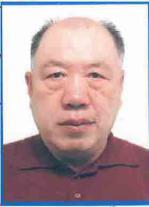 ●河北石家庄市高级工程师程文宝于2015年1月10日来信说：“我68岁，现怀着感恩的心情向您报告:一、我从去年3月开始饮用，两个月后治好了我20余年的高血压病;血脂也正常了，总胆固醇4.1，高密度脂蛋白2.40。二、治好了冠心病，产生了十年来笫一次正常的心电图。饮用3个月后，心慌、气短、后背痛逐渐消失，走路轻快多了，腿脚有劲了。三、治好了老年性前列腺炎，小便通畅了。四、治好了我多年的便秘和痔疮，现在大便又软又顺畅。五、我原来的重度脂肪肝明显好转，体重减轻5kg。我体验到了20年前无病一身轻的感觉。真是返老还童！陆总:千言万语也无法表达我对您的感谢之情！您的发明是对人类健康事业的革命性巨大贡献！应该获得诺贝尔医学奖！”程工喝微小水治愈了五种病，假如用不治本的药治疗，终生难见效。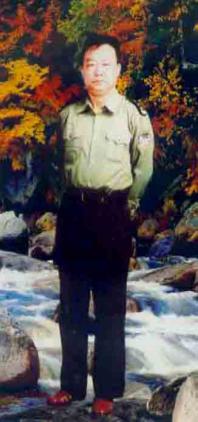      ●甘肃省金昌市退休公务员潘志山，2007年曾在北京某心血管病医院做搭桥手术，之后因房颤、心动过速，只得在51岁时办病退，冠心病与高血压和糖尿病并存，每天吃药与病痛抗争。五年之后，他购买卓康离子水瓶一个，喝微小分子团水一年整，于2012年9月来信说：喝了三个月治愈高血压，血压保持120/80；十个月后糖尿病痊愈；一年治愈冠心病，经冠脉造影扫描无明显狭窄，说明真的痊愈，颈动脉粥样斑块也消除，无需吃药，前列腺增生、痔疮、风湿性关节炎、胆结石都消失;爱人的低血压和慢性胃炎也痊愈。去年，该院某主任用电话采访潘，潘据实汇报，但主任不相信，潘请他上网站nnzk.com细阅，该主任看到很多病例才相信，认为它颠覆了药，而长期吃药不治本，喝微小分子团水是向动脉、胰岛、前列腺、直肠、胃和膝关节软骨等衰弱器官脱水细胞，补充了能进入细胞的水，使细胞和器官康复。潘志山喝微小分子团水之后，他和妻子的共十种病全都治愈，说明细胞脱水是医学基础理论的遗漏和缺欠，中国率先发现“细胞脱水致病”，“给脱水休眠细胞补水祛病”的病因和医理，其革命性颠覆了药，必将领跑世界医学进步。●沈阳市肖魁南于2010年10月13日和2011年11月8日先后两次来信，反映治愈了老俩口的高血压，特别是他爱人的冠心病，经常犯不稳定性心绞痛，住院时医生动员做支架，但因经济条件限制未下支架，后一封信附心电图检查对比图，表明冠心痊愈。所以他来信中说：“实践是检验真理的唯一标准。卓康小分子团水是当今世界上最优质的小分子团水，是真正能治病的水。只要任何人按要求去做，都可取得可喜的成果。卓康小分子团水祛病益寿，造福人类。陆江同志不愧是一个真正的实践科学家，是为人民造福的一个当代最优秀的科学工作者。”我看到信感慨万千，许多普通家庭因经济条件做不起手术，微小水使一个家庭因恢复健康而幸福。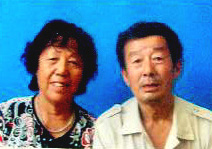 ●浙江仙居县王均清于2004年9月10日来信说：“由于长期坚持服用小分子水，使我血糖从最高的18.6毫摩尔，逐渐降下来，现在一直保持5.6毫摩尔的正常水平，成为健康人。一家人都很满意，在此表示感谢！”●河北沧州市叶之恒于2005年12月4日来信说：“我老伴叫高世英59岁，2000年患糖尿病，高血脂、高血黏、高血糖，微循环也不好。买了卓康水瓶，把饮水当成任务。喝到三个月去化验，微循环有所改善；喝够半年到11月底又去检查，化验前心想不会有多大改善，也没有太高的期望值。可一拿到化验结果，我和老伴高兴极了，各项指标一切正常！真是没有想到，是您给了我们健康和欢乐，深表谢意！”●福建厦门市李妙琴72岁，于2015年6月21日来信说:“我于2013年10月购2型离子水瓶，适当调整饮食，饮用三个月后经医院检查，空腹血糖5.82-5.89，餐后血糖为4.85-5.74，而过去我空腹血糖7-8，餐后血糖13-14。我停服降糖药已十个月，血糖很正常，没有不良反应。这是饮用优质(微)小分子团水治好了我的糖尿病。以前我血压190/100，医生嘱咐要终生服降压药，而自从我饮用优质(微)小分子团水后血压也正常了。血压130～140/70～80，真是神了，小分子团水又治好了我的高血压病。不但能治病，还可停服药，这是世界上绝无仅有的，解除了广大患者终生服药的痛苦。”她给儿女又买了三个，说明该发明将代代相传。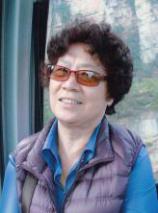 ●江苏省如皋市退休公务员汤明智于2006年12月23日来信说：“我73岁，患低血压已有40多年历史，血脂、血黏度、胆固醇都高，微循环不好 。饮用卓康小分子水已一年，几十年的多种顽疾(低血压、血脂血黏度高、心脑动脉硬化、痛风、顽固性便秘、老慢支等)不药而愈，真有相见恨晚之感！您的创造发明是古今中外前无古人的伟大创举！在医学界具有历史性意义，使人类世世代代的长寿梦想成为现实。”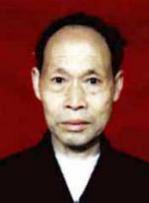 ●湖南省湘乡市退休中学教师段慎之于2012年7月30日来信说:“ 我患低血压，脑动脉硬化严重，头痛、头晕、头胀，医生说千万别中风，我就万分紧张。家人瞒着我，为我准备后事。我从《现代养生》看到广告，买了水瓶喝水一个半月，血压升至120/70，内心很高兴。喝水两个月后，去医院用仪器检查已没问题。办法想尽，无药可治的病竟被‘水’治好了，真神奇。后来体检，我的心、肺、肝、胆、脾、胰、双肾、尿液、血清都正常。我于2004年8月17日退休教师体检时经B超检查表明:原有右肝血管瘤胆囊多发息肉、胆囊炎和慢性支气管炎都消失了。我深深感到优质小分子水是神奇的水！我深深感谢您，我的救命恩人。”“您完全有资格获诺贝尔奖了。”[4]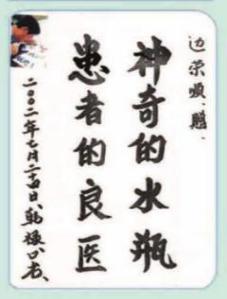 更多病例不胜枚举。各地消费者满意而又惊奇，不断写来反馈信，赠送诗歌、题词和锦旗，表达感激之情：如“神奇的水瓶  患者的良医”、“ 宝瓶造神水 造福全人类”、 “离子水瓶  功德无量”、“我喝小分子水 已根除高血压”和“离子神水  造福人间”、“你是普渡众生的活菩萨”等。饮用微小分子团水给脱水细胞补水，治愈了高低血压、冠心病和2型糖尿病与前列腺增生等细胞缺水病，这种客观规律是重要的科学发现，使“微小分子团水”登上医学殿堂。四、中国用微小分子团水给脱水细胞补水祛病，这一新的病因医理可造福全人类，必将领跑世界医学我国饮用微小分子团水给脱水细胞补水祛病，是宝贵的科学发现，其医理不可否认，是对人类医学的重要突破和不可磨灭的贡献。我国医生在现有医疗体制下，不应被药物经济利益捆绑住手脚，而不承认医学纰漏和科学发现。科学是正确反映客观世界某一领域内的客观规律的知识体系。医生尊重科学，应用该成果，每年可治愈千百万人的心脑血管和糖尿病等衰弱器官的细胞缺水病，将填补医学空白，造福全人类。中国饮用微小分子团水治愈上述细胞缺水病，应成为医生努力实现的目标，也是人们追求实现的愿望，人们当然愿意摈弃终生服药。饮用该水的医理必将与世长存。请国家和各省市卫计委认清这是造福当代人和子孙的科学发现，应当着手办班宣讲推广，对应用此法治愈心脑血管病的医院和医生，应予以统计和表彰，否则医术因循守旧，200年终生服药的传统积重难返，民众和各级领导不论血压高低或正常，均逐渐因动脉细胞脱水，而加重动脉粥样硬化，致患中风或心肌梗塞，或因体内缺水致胸腺、脾脏等免疫器官萎缩而降低兔疫力，最终患癌或肺炎，或致多器官衰竭而缩短寿命。各国首脑和精英如斯大林、金日成、任弼时、胡耀邦、梅兰芳、徐悲鸿、著名数学家华罗庚、张广厚、航空报国英雄罗阳、笶星侯耀文、高秀敏等，虽然终生服药，或血压正常，无论中老年人或医生，都可能会突患心肌梗塞或中风，任何人都不能幸免。毛主席因肺心病和肌肉萎缩病故，周总理因慢性肾炎和膀胱癌过世，均与体内细胞缺水有关联。因而各级领导人和医生应认清饮用微小分子团水的科学性和有效性，带头应用于保健，提高免疫力，防治心脑血管病。医学理论上对病因和医理应尽快补充。我国患者18年来饮用微小分子团水给脱水细胞补水，治愈高低血压、冠心病、脑动脉硬化和2型糖尿病与前列腺增生及中风后遗症等细胞缺水病，治病于本，多病同治，医理科学，已站上世界医学道徳的制高点，是历史性的医学突破。医生的天职是治好病，应向亲友和患者推荐饮用微小分子团水祛病。这应成为医生治愈病症的方向。该成果使中国跃升到世界医学前沿，将促使中国医生领跑世界医学。（咨询13768308380）[参考文献]:[1]《细胞膜通道之谜》2013年12月31日《健康报》；	[2]《修复细胞糖脂通道  破译糖脂病关键密码》：《祝您健康》杂志，2006年10期；    南京师范大学化学与环境科学学院  程瑶琴、陆真：《揭示生命中钿胞膜通道的奧秘》；[3]北京大学量子材料中心供图  中国青年网2014-1-16  http://www.youth.cn[4] 本文所述病例均详见：（详见：www.nnzk.com）【用户反馈】、【企业文化】咨询手机微信号:13768308380，QQ:702367364，详情查阅:nnzk.com，或在百度、搜狗检索“微小分子团水” 、“南宁卓康公司”、“卓康离子水瓶”。退休用2型1800元，便携式5型2000元，豪华6型2300元。团购优惠，另加运费。独家发明，唯中国有，性价比高，诚征经销。产品配彩印书《补水的大智慧》、《延命水》、光盘和新用户信，购书每本39元。   电话：0771-3937093，2233212，手机号:13768308380，13877173313，  联系人： 陆 江  地址：广西南宁市秀厢大道东段55号7-1-102， 南宁卓康微小水科技有限公司  荣获：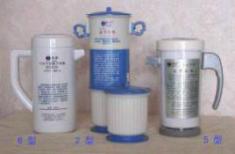 中国新技术新产品博览会金奖  科技创辉煌•中国年度最具影响力创新成果金奖  中国名优产品 中国消费者名特优品牌 全国质量、服务、信誉AAA品牌  中国著名品牌  中国十大影响力品牌